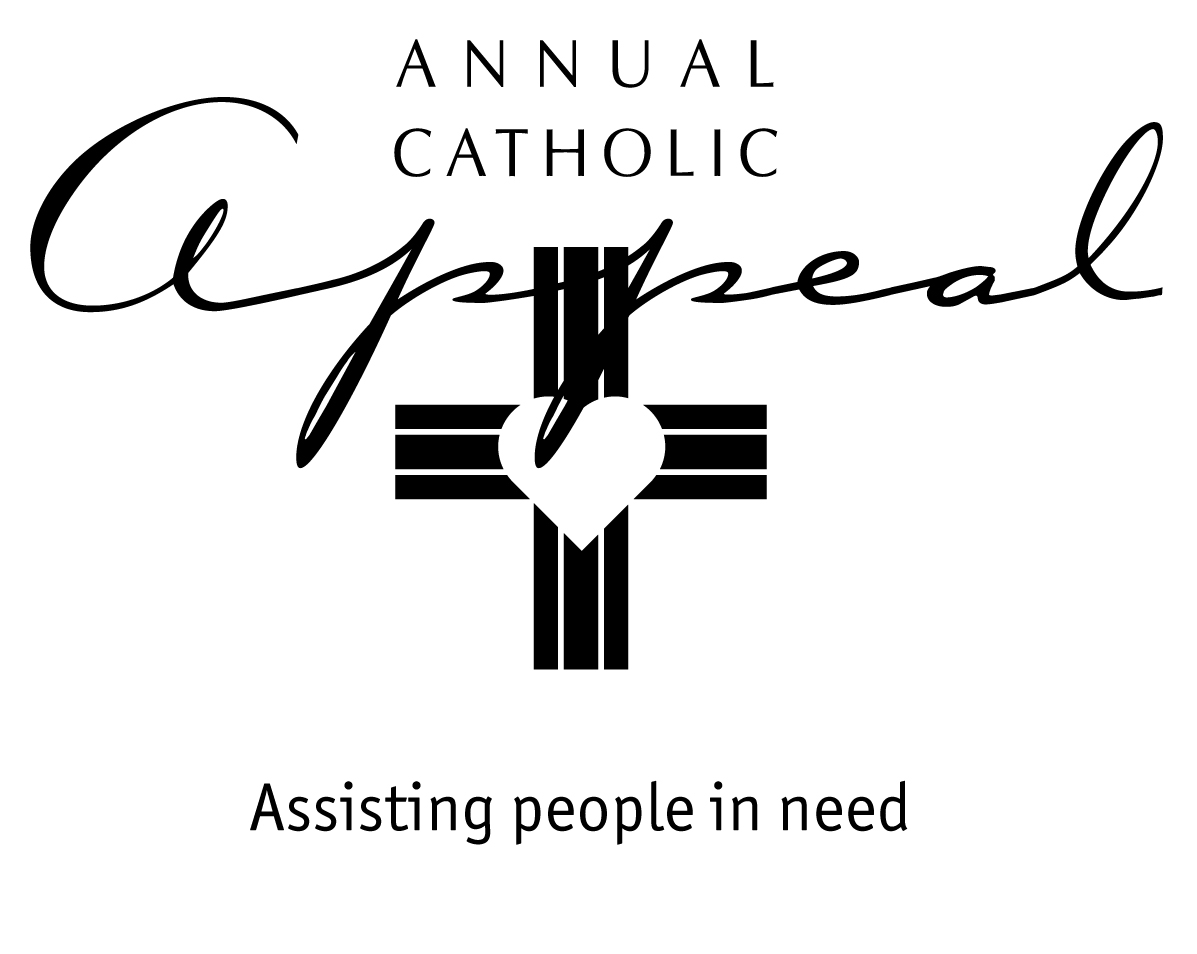 ANNUAL CATHOLIC APPEAL  GIFT PROCESSING PROCEDURESThe purpose of the gift processing procedures is to assist parish staff and The Catholic Foundation team in proactively reviewing and recording all contributions made to the Annual Catholic Appeal (ACA).   Please follow the following gift audit and recording steps so that we can:  properly credit every donor accurately report the level of participation in your parishProcessing InstructionsStep 1:  Have the following materials ready prior to processing contributions:       Parish Transmittal Form      Adding machine with tape         Rubber bands         Contribution envelopesGift type labels for sorted envelopesStep 2:  Verify contents and sort the gift envelopes according to the following gift types: 
Step 3:  Prepare a parish check to cover the CASH donations: The parish check should be made payable to the 
Annual Catholic Appeal or ACA. On the check stub, please indicate the total amount of loose cash and anonymous gifts. PLEASE DO NOT COMBINE ACA CONTRIBUTIONS WITH ANY OTHER COLLECTIONS.Step 4:  Prepare Parish Transmittal Form: Retain a copy of the Parish Transmittal Form for your records.Step 5:  Please send the completed package using the FedEx envelope provided OR a box that fits the collection. The Catholic Foundation will pay for shipping. Preprinted FedEx labels are provided for your use:    Annual Catholic Appeal                  Diocese of Sacramento                       2110 Broadway                      Sacramento, CA  95818 Step 6: For any questions regarding processing gifts please call 
916-733-0266 or Email: aca@scd.orgANNUAL CATHOLIC APPEAL TRANSMITTAL FORMReport No.: ______of______                                                                        Date: ____________________Parish Name: ______________________________________________   City: _____________________Contact Person: ____________________________________________  Telephone: ________________Parish Check Amount: $_________________Important: Please deposit cash into your parish bank account and 
make a check payable to “ACA” for the amount.Mail the check and all donation envelopes to: 
Annual Catholic Appeal, 2110 Broadway, Sacramento, CA 95818.
Questions? Call 916-733-0266 or email aca@scd.org.Labels for separated group bundles 
(use each page folded in half to bundle each type of gift)Labels for separated group bundles 
(use each page folded in half to bundle each type of gift)Labels for separated group bundles 
(use each page folded in half to bundle each type of gift)Labels for separated group bundles 
(use each page folded in half to bundle each type of gift)Labels for separated group bundles 
(use each page folded in half to bundle each type of gift)Labels for separated group bundles 
(use each page folded in half to bundle each type of gift)Labels for separated group bundles 
(use each page folded in half to bundle each type of gift)Labels for separated group bundles 
(use each page folded in half to bundle each type of gift)Labels for separated group bundles 
(use each page folded in half to bundle each type of gift)Labels for separated group bundles 
(use each page folded in half to bundle each type of gift)Labels for separated group bundles 
(use each page folded in half to bundle each type of gift)Important Points to Remember when Auditing GiftsChecks should remain in the envelopes (DO NOT DEPOSIT CHECKS). ALL CASH needs to be removed from envelopes, write the amount of cash on the outside of each envelope. Return all contribution envelopes with donor information to The Catholic Foundation. Deposit ALL CASH and prepare a parish check to cover the envelopes and loose cash. Do not record gifts at the parish, The Catholic Foundation will process, record, and mail correspondence (thank you letter, pledge statements, tax letter) for each contribution.
Pledge and Recurring Gift Envelopes:w/ Checksw/ Credit cardsw/ Direct debitw/ Cash paymentsw/o PaymentsOne-Time Gifts:w/ Checksw/ Credit cardsw/ Direct debitLoose checksCash Gifts:Envelopes with donor informationAnonymous envelopesPLEDGES and RECURRING GIFTS#__________ Envelopes with checks#__________ Envelopes with credit cards#__________ Envelopes with direct debit payments#__________ Envelopes with cash payments (Cash: $____________)#__________ Envelopes without paymentsONE-TIME GIFTSChecks, Credit Cards and Direct Debit Gifts#__________ Envelopes with checks#__________ Envelopes with credit cards#__________ Envelopes with direct debit#__________ Loose checksCash Gifts#__________ Envelopes with donor information                                                 Total $________________
                            (The donor name and address are known.)   
#__________ Anonymous envelopes                                                                 Total $________________                            (Donor information not known.)        Cash gifts without envelopes                                                                               Total $________________Report submitted by: ______________________   Audited by: ______________________                                               Parish Auditor                                                                    Foundation StaffPledge and Recurring Gift Envelopesw/ checksPledge and Recurring Gift Envelopesw/ credit cardsPledge and Recurring Gift Envelopesw/ direct debit paymentsPledge and Recurring Gift Envelopesw/ cash paymentsPledge and Recurring Gift Envelopeswithout paymentsOne-Time Gift Envelopesw/ checksOne-Time Gift Envelopesw/ credit cardsOne-Time Gift Envelopesw/ direct debit paymentsLoose checksCash Gift Envelopesw/ donor informationCash Gift Envelopeswithout donor information